   HOSPITALITY MANAGEMENT 52.0900.00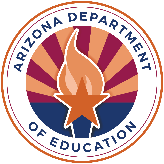                   TECHNICAL STANDARDSAn Industry Technical Standards Validation Committee developed and validated these standards on February 22, March 7, and March 15, 2023. The Arizona Career and Technical Education Quality Commission, the validating authority for the Arizona Skills Standards Assessment System, endorsed these standards on July 16, 2023.Note: Arizona’s Professional Skills are taught as an integral part of the Hospitality Management program.   HOSPITALITY MANAGEMENT 52.0900.00                  TECHNICAL STANDARDSAn Industry Technical Standards Validation Committee developed and validated these standards on February 22, March 7, and March 15, 2023. The Arizona Career and Technical Education Quality Commission, the validating authority for the Arizona Skills Standards Assessment System, endorsed these standards on July 16, 2023.Note: Arizona’s Professional Skills are taught as an integral part of the Hospitality Management program.The Technical Skills Assessment for Hospitality Management is available SY2023-2024.The Technical Skills Assessment for Hospitality Management is available SY2023-2024.STANDARD 1.0 EXAMINE THE HOSPITALITY AND TOURISM INDUSTRYSTANDARD 1.0 EXAMINE THE HOSPITALITY AND TOURISM INDUSTRY1.1Outline the historical development of the hospitality industry as a direct outcome of travel and tourism from Ancient Greece bathhouses to the higher standards and sophistication of today (i.e., bartering for lodging, the Renaissance, Industrial Revolution, Contemporary World to present, etc.)1.2Review the scope and role of the industry in the state, nationally, and internationally (i.e., cultural and regional nuances, role of human interaction, etc.)1.3Identify key sectors of the industry (e.g., food and beverage, lodging, entertainment and recreation, travel and tourism, and meetings and events)1.4Examine organizations that support the industry at local, regional, and state levels and how they positively and negatively impact the industry [i.e., Arizona Chamber of Commerce, Arizona Lodging and Tourism Association (AzLTA), Arizona Office of Tourism (AOT), Arizona Restaurant Association (ARA), etc.]1.5Evaluate trends in the industry based on customer behavior, services, and technology (i.e., safety and hygiene, green initiatives, local experience, food, contactless payment and mobile check-in, etc.)1.6Evaluate trends in technology (and the 3–5-year lifespan of hard technology) that help the industry streamline processes, reduce costs, lower staff workloads, provide an increase in revenue, and improve customer experience delivery1.7Acquire the basic skills needed for an entry-level position in the industry [i.e., Excel, Word, Point-of-Sale (POS) Systems, cost of goods calculation, counting change without technology reliance, etc.]1.8Examine online programs, courses, certifications, training, and resources for progression in the hospitality industry (i.e., skills for a job anywhere in the world, role of human interaction, etc.)1.9Apply industry terminology to increase communication, improve efficiency, ensure consistency, and avoid cultural and/or linguistic misunderstandings1.10Evaluate the costs, challenges, and trends of sustainability in the industry (i.e., conserving energy, reducing food and plastic waste, preserving water, digitizing customer experience through automation and other software, using organic amenities, creating paperless environments, etc.)STANDARD 2.0 ANALYZE THE LODGING SECTORSTANDARD 2.0 ANALYZE THE LODGING SECTOR2.1Compare and contrast the classifications of lodging facilities and properties [i.e., hotels (1 star-5 star); vacation rentals (i.e., Airbnb, homes, condos, villas, boats, etc.); and outdoor lodging (i.e., yurts, cabins, treehouses, tents, etc.)]2.2Diagram the organizational structure of a lodging based on size and type of property [e.g., executive management group responsible for the hotel (i.e., general manager and assistant managers, etc.); functional groups responsible for issues directly related to guests (i.e., housekeeping, food and beverage, front desk and guest services, etc.); and administrative groups responsible for behind-the-scenes details (i.e., sales, accounting, human resource, etc.)]2.3Outline elements of the overall customer experience journey from the perspective of the customer (i.e., inspiration, planning, purchase, preparation, stay, engagement, checkout, etc.)2.4Describe factors guests consider when selecting lodging [i.e., accommodation type, ratings and current reviews, price, location, amenities, dining (on site and nearby), convenience, safety, peace of mind, etc.]2.5Explain options for making a lodging reservation [e.g., in-person (i.e., walk-in reservation for today or the future); third-party internet travel sites (i.e., Expedia, Travelocity, Hotels.com, etc.); direct (i.e., email, telephone, website, social media channels, etc.); and indirect [i.e., Online Travel Agency (OTA), Travel Agency (TA), Global Distribution System (GDS), meta-search channels, etc.]2.6Describe the importance of guest amenities (i.e., goods and services; tangible and intangible; etc.) depending on type of travel (single, family, groups) and reason (business or pleasure) for travel2.7Examine front‐of‐the house (FOH) guest operations (guest facing staff) and related systems technology and management systems as integral to the ideal guest experience [i.e., reservation systems, Point-of-Sale (POS), check-in, check-out, valet, concierge, maintenance, entertainment, etc.]2.8Examine back‐of‐the house (BOH) operations that keep things running smoothly behind the scenes (i.e., laundry, housekeeping, human resources, marketing, accounting, engineering and maintenance, security, etc. ), and related systems technology and management systems2.9Differentiate among hotels franchised (i.e., Westin, Marriott, Hilton, etc.); independently operated hotels that manage under their own name (i.e., bed and breakfast, inns, etc.); and management companies that take on responsibility for all essential operations and services associated with running a successful hotel (i.e., third parties with their own policies beholden to contractual agreements, etc.) 2.10Identify career paths in the lodging sector from entry- to professional-level (i.e., porter, front desk clerks, room attendant, Engineer, Finance, Legal, IT, AV, Entertainment, Sales, Kitchen/Culinary, Event Management, etc.)STANDARD 3.0 ANALYZE THE FOOD AND BEVERAGE SECTOR IN VARIOUS VENUESSTANDARD 3.0 ANALYZE THE FOOD AND BEVERAGE SECTOR IN VARIOUS VENUES3.1Examine food and beverage workflow for quick serve vs. dine-in (e.g., planning/preparing/cooking, serving, and clean up)3.2Examine food and beverage operations in various contexts (i.e., a table of ten, 2000 people on the beach, etc.)3.3Determine FOH operations, roles, and positions in a restaurant (i.e., host/hostess, servers, bartenders, barbacks, etc.)3.4Determine BOH operations, roles, and positions in a restaurant (i.e., kitchen staff and food safety, employee break rooms, office space, storage, etc.)3.5Compare and contrast the classification of restaurant types (i.e., quick serve, dine-in, fine dining, grab and go, vending, kiosks, cafes, coffee shop, room service, etc.)3.6Identify components of menu design as a methodical process representing brand and standards (i.e., readability, artistically memorable design, representation of culture of restaurant establishment; cross utilization of menu items; mathematical account of cost, pricing and profit, etc.)3.7Research the role of manageable/reliable food sources from farm to fork [e.g., logistics and transportation, local growers and vendors, grow your own, and ecofriendly (reducing waste and being efficient)]3.8Analyze food and beverage in managed service operations (i.e., hospitals, university food service, airlines, etc.)3.9Perform mathematical calculations and inventory formulas for the food and beverage sector, including food and beverage costs, recipe measurements and conversions, and costs of goods sold3.10Compare and contrast various catering operations from coffee to corporate considering the workflow of planning/preparing/cooking, serving, and clean up (i.e., food trucks, wedding venues, bring your own kitchen, etc.) 3.11Describe the role of franchising in the food and beverage industry (i.e., costs, buy-in, financial commitments, brands, standards, etc.)3.12Research the costs and procedures for food and beverage recycling (e.g., logistics and financial impact and storage and compliance with the health department)3.13Identify career paths in the food and beverage sector from entry- to professional-level (i.e., dishwasher, busser, wait staff/server, bartender, line cook, manager, etc.)STANDARD 4.0 ANALYZE THE RECREATION SECTORSTANDARD 4.0 ANALYZE THE RECREATION SECTOR4.1Explore the diversity of recreational venues (i.e., amusements, attractions, gaming, fitness, sports, adventure, spa, entertainment, aquatics, etc.)4.2Research ideas needed to develop programs and/or products unique to each venue4.3Identify career paths in the recreation sector (i.e., receptionists, nail tech, massage therapists, fitness instructor, golf instructors, gaming, sports, locker room, aquatics, etc.)STANDARD 5.0 ANALYZE THE TRAVEL AND TOURISM SECTORSTANDARD 5.0 ANALYZE THE TRAVEL AND TOURISM SECTOR5.1Define tourism as a social, cultural, and economic phenomenon which entails the movement of people to countries or places outside their usual environment [i.e., logistics, financial implications, resources, local, regional, and state level, various segments (i.e., surf tourism, hiking, golf, international travel tours, etc.)]5.2Categorize motivations for travel (e.g., business, pleasure, family commitments/issues, community support/involvement and emergency evacuations/placements)5.3Examine the various aspects of tourism (i.e., the practice of traveling for recreation; the guidance or management of tourists; the promotion or encouragement of touring; the accommodation of tourists, etc.)5.4Research local tourism (i.e., hiking, historical sites, military, etc.), what drives tourism (e.g., geographic, climate, and environmental characteristics), and how tourism is marketed and advertised (i.e., AZ Chamber of Commerce, AZ Department of Tourism, convention and business authorities, etc.)5.5Identify the different modes of transportation (e.g., road, rail, water, and air) and how they play a huge role in tourism5.6Research the Convention and Visitors Bureau (CVB) and how it supports local tourism (i.e., funded by local government, promotes economic development of the community, etc.)5.7Create customized tours/promotional packages targeted to individuals or group market5.8Identify career paths in the travel and tourism sector (i.e., travel agent/specialist, tour guide, food and beverage server, customer service, military, cruise director, transportation, event planner, marketing manager, etc.)STANDARD 6.0 ANALYZE EVENT PLANNING AND THE EVENT MANAGEMENT SECTORSTANDARD 6.0 ANALYZE EVENT PLANNING AND THE EVENT MANAGEMENT SECTOR6.1Describe in-person or virtual events and their purposes (e.g., meetings, conferences, conventions, expositions, farmers market, weddings, and birthday parties)6.2Define the essential components of effective event coordination [i.e., effective verbal and written communication skills, relationship building (internal and external), problem-solving skills, empathy for conflict resolution, organizational skills, etc.]6.3Design an event plan (i.e., theme, floor plan, menu, logistics, budget, etc.)6.4Explain the role of third‐party event coordinators (i.e., middleman planners, implementation and management of event strategies, etc.)6.5Identify career paths in the event planning sector (i.e., event assistant, party host, social media/online events manager, CMP certified meeting planner, caterer, banquet captain, etc.)STANDARD 7.0 EXAMINE GUEST/CUSTOMER SERVICE STRATEGIES WITHIN THE HOSPITALITY AND TOURISM INDUSTRYSTANDARD 7.0 EXAMINE GUEST/CUSTOMER SERVICE STRATEGIES WITHIN THE HOSPITALITY AND TOURISM INDUSTRY7.1Describe qualities and characteristics of a successful service professional [i.e., adaptable, ability to cope with stress, think quickly, outgoing personality, empathy, 3 P’s (professionalism, patience, and people-first attitude), etc.]7.2Apply terminology to facilitate internal communication; concepts that influence the customer experience; and principles to achieve customer service excellence 7.3Explain how cultural, ethnic, gender, and/or generational differences affect interpersonal interactions (i.e., the ability to communicate successfully, etc.)7.4Identify common strategies of companies with exceptional customer service7.5Compare company cultures and how they impact customer service/experience (i.e., how different companies define culture, how to perpetuate culture across all properties, etc.)7.6Identify situations in which proactive and/or reactive techniques should be applied when interacting with guests to exceed their expectations7.7Analyze guest feedback and develop strategies to improve the overall guest experience based on evaluation results7.8Identify customer retention and recovery strategies in relation to an unsatisfactory experience (i.e., explore/share negative experiences, urgency, sincere apology solutions, etc.)7.9Identify customer retention strategies in relation to a satisfactory experience (i.e., strong brand and its offering, cost effectiveness of retaining customers vs. acquiring new customers, etc.)7.10Practice guest services skills as they relate to the overall guest experience in all sectors of the hospitality industry (i.e., case studies, role play, etc.)7.11Analyze service needs of different types of cultures and customers (i.e., pleasure vs. business travel, social and cultural etiquette, etc.)STANDARD 8.0 ANALYZE THE HUMAN RESOURCE DEPARTMENT WITHIN THE HOSPITALITY AND TOURISM INDUSTRYSTANDARD 8.0 ANALYZE THE HUMAN RESOURCE DEPARTMENT WITHIN THE HOSPITALITY AND TOURISM INDUSTRY8.1Identify human resource management functions (i.e., recruiting, interviewing, hiring/firing, orientation/training, performance management, retention, pay and benefits, disciplinary/promotions, etc.)8.2Recognize employee rights regarding safety, harassment, and discrimination and realize that all employees are human resources8.3Develop effective recruitment strategies to source quality internal and external employees (i.e., advertising positions effectively and appealingly, incentive programs, benefits, etc.)8.4Discuss current trends and strategies of employee retention (e.g., team building, recognition, engagement, and training)  8.5Discuss and define on the job harassment (i.e., unwelcome conduct, unlawful contact, quid pro quo, etc.) and discrimination based on protected characteristics (e.g., race, color, religion, sexual orientation, national origin, age, pregnancy, disability, and genetic information)8.6Discuss the importance of employee wellness (i.e., social/physical well-being, drugs/alcohol, crime in the workplace, being proactive, mental health, etc.)8.7Provide awareness for compliance of sensitivity to individuals with disabilities through discussion of Americans with Disabilities Act (ADA) and Occupational Safety and Health Administration (OSHA) regulationsSTANDARD 9.0 ASSESS THE SAFETY, SECURITY, AND SANITATION STANDARDS IN THE HOSPITALITY ENVIRONMENTSTANDARD 9.0 ASSESS THE SAFETY, SECURITY, AND SANITATION STANDARDS IN THE HOSPITALITY ENVIRONMENT9.1Discuss safety issues relevant to the hospitality industry (i.e., housekeepers entering rooms, walking out the back door with the bank bag at night, on-duty lifeguard, security for large events, natural disasters, etc.)9.2Identify risk management policies, procedures, and practices to ensure efficiency, profitability, and success9.3Develop safety practices (i.e., Food Handlers Cert, AHLA, OSHA, ServSafe, etc.)9.4Discuss an emergency plan for preventing, responding, and recovering [e.g., bloodborne pathogens, crisis management (active shooter/terrorism), food safety, and fire drills to include assisting ADA guests]9.5 Identify procedures to ensure facility compliance with health and safety regulations (i.e., fire safety, chlorine levels in pools, vehicle key safety, property access, food safety and sanitation, etc.)9.6Manage the use and storage of chemicalsSTANDARD 10.0 EXAMINE THE SALES AND MARKETING FUNCTION IN THE HOSPITALITY AND TOURISM INDUSTRYSTANDARD 10.0 EXAMINE THE SALES AND MARKETING FUNCTION IN THE HOSPITALITY AND TOURISM INDUSTRY10.1Identify the components of a marketing plan (i.e., market research, target market, positioning, competitive analysis, budget, etc.)10.2Identify tasks related to hospitality and tourism, sales, and group sales10.3Explain market segmentation (breaking the guests into smaller groups and what appeals to them) and target‐market (the ideal customer profile) strategies (i.e., current trends, seasonality, etc.)10.4Explain the Five Ps of marketing (e.g., people, price, product, promotion, and placement)10.5Evaluate current e‐commerce trends and their use in marketing plans (i.e., mobile apps, online payments, online bookings, personalization, Artificial Intelligence (AI), data analytics, etc.) 10.6Define the of role of branding, brand identification, and image development10.7Compare and contrast the features and benefits of products and services of hospitality sectors to sell strategically10.8Distinguish among the common types of marketing (i.e., cause marketing, advertising, community relations/social responsibility, loyalty programs, referral programs, sales promotions, direct sales, etc.)STANDARD 11.0 EXAMINE THE MANAGEMENT AND LEADERSHIP FUNCTIONS OF THE HOSPITALITY AND TOURISM INDUSTRYSTANDARD 11.0 EXAMINE THE MANAGEMENT AND LEADERSHIP FUNCTIONS OF THE HOSPITALITY AND TOURISM INDUSTRY11.1Examine the hiring process including job descriptions and effective interviewing and hiring (i.e., recruiting, screening, orienting, training, etc.)11.2Examine employee performance evaluation tools and methods (i.e., setting expectations; a continuous process of engaging, giving, and receiving feedback; mentoring; rewards and recognition; program software; etc.) 11.3Compare and contrast the four management functions [e.g., planning, organizing, directing, and controlling operations (i.e., quality control, employee experience, etc.)]11.4Describe organizational cultures (e.g., beliefs, values and attitudes that define a company) and mission statements prior to hiring a candidate11.5Demonstrate team‐building methods used by managers (i.e., using SMART goals, ice breakers, communication boards, employee spotlights, daily connects, recognition activities, employee engagement, etc.)11.6Examine options in technology and leadership strategies for time and task management (i.e., planners, calendars, reminders, delegation/prioritization of tasks, routines, email, electronics, etc.)11.7Identify types and functions of organizational charts (i.e., roles, relationships, etc.)11.8Identify the role of the manager in enforcing policies and procedures (i.e., consequences, safety and emergencies, social media, etc.)11.9Describe characteristics of an effective leader (i.e., integrity, professionalism, motivator, etc.)11.10Differentiate between management (e.g., strategic, setting and achieving day-to-day operations) and leadership (e.g., influence and motivation to achieve goals with ideas and innovation)11.11Create and execute a staffing and scheduling plan (i.e., including adjustments for call outs, pandemics, unforeseen circumstances, sales, events, etc.)STANDARD 12.0 EXPLORE FINANCIAL MANAGEMENT IN THE HOSPITALITY INDUSTRYSTANDARD 12.0 EXPLORE FINANCIAL MANAGEMENT IN THE HOSPITALITY INDUSTRY12.1Explain the purpose of budgeting 12.2Differentiate between revenues and expenses and the effect it has on breaking even, profit, or loss12.3Define revenue management concepts and functions [i.e., RevPAR (revenue per available room), RevPAR Index, RevPASH (revenue per available seat hour), yield management, etc.]12.4Compare and contrast independent vs. franchise operations (e.g., economy of scale and franchise fees and royalties) 12.5Analyze economic trends that have a positive and negative impact on the industry (i.e., inflation, unemployment, recession, pandemic, special events, family vacations, business travel, etc.)12.6Describe purchasing and receiving practices and procedures (i.e., quality and quantity, cost effectiveness, storage, inventory, etc.)12.7Evaluate the impact of labor costs and labor management to profitability and business successSTANDARD 13.0 EXPLORE THE LEGAL AND ETHICAL RESPONSIBILITIES IN THE HOSPITALITY AND TOURISM INDUSTRYSTANDARD 13.0 EXPLORE THE LEGAL AND ETHICAL RESPONSIBILITIES IN THE HOSPITALITY AND TOURISM INDUSTRY13.1Examine the relationship between ethics and law for the industry13.2Define ethical and unethical behavior and consequences in the workplace (e.g., theft, privacy considerations, and code of conduct)13.3Identify legal issues concerning employment in the hospitality industry (e.g., drug testing, hiring practices, safety, discrimination, privacy, harassment, and Title VII)13.4Identify legal issues that impact the industry (e.g., consumer protection, duty of care, and human trafficking)